Как записаться на прием через мобильное приложение ПФР: пошаговая инструкция19 марта 2021 года, г. УссурийскУправление Пенсионного фонда РФ в г. Уссурийске Приморского края (межрайонное) напоминает, что клиентские службы всех территориальных органов ПФР ведут приём граждан только по предварительной записи. Наиболее удобный способ, доступный в круглосуточном режиме – запись в электронном виде с помощью смартфона.Бесплатное мобильное приложение «ПФР Электронные сервисы», доступное для платформ iOS и Android, даёт возможность при помощи смартфона или планшета воспользоваться ключевыми функциями, которые представлены в Личном кабинете гражданина на сайте Пенсионного фонда России. Мобильное приложение ПФР предоставляет возможность записаться на приём, в том числе и без авторизации в Личном кабинете. Для этого нужно:Зайти в раздел «Записаться на приём»;Выбрать субъект РФ и районный филиал;Выбрать тему приёма, ввести личные данные, удобные дату и время;Подтвердить согласие на обработку персональных данных;В результате вы увидите на экране надпись «Успешная запись», номер талона, дату и время посещения клиентской службы.
Изменить время и дату приёма, а также при необходимости отменить приём, можно в разделе «Перенос/отмена записи на приём и заказа документов».______________________________________________________________________________Тел. (4234)  33 70 65                      Управление ПФР                                 e-mail: 160101@035.pfr.ru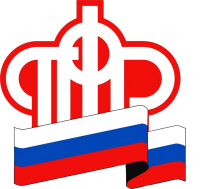 